О внесении изменений в постановление Администрации 
Североуральского городского округа от 25.03.2019 № 324 «О внесении информации в федеральную информационную адресную систему»Руководствуясь статьей 43 Положения о правовых актах Североуральского городского округа, утвержденного решением Думы Североуральского городского округа от 22.04.2015 № 33, Администрация Североуральского городского округа,ПОСТАНОВЛЯЕТ:1. Внести в приложение к постановлению Администрации Североуральского городского округа от 25.03.2019 № 324 «О внесении информации в федеральную информационную адресную систему» изменения, изложив строки 91-178, 219,242, 249, 253-257 в новой редакции согласно приложению.2. Разместить настоящее постановление на официальном сайте Администрации Североуральского городского округа.Глава Североуральского городского округа				          В.П. МатюшенкоПриложениек постановлению АдминистрацииСевероуральского городского округаот 23.04.2019 № 443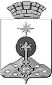 АДМИНИСТРАЦИЯ СЕВЕРОУРАЛЬСКОГО ГОРОДСКОГО ОКРУГА ПОСТАНОВЛЕНИЕАДМИНИСТРАЦИЯ СЕВЕРОУРАЛЬСКОГО ГОРОДСКОГО ОКРУГА ПОСТАНОВЛЕНИЕ23.04.2019                                                                                                         № 443                                                                                                        № 443г. Североуральскг. Североуральск9166:60:0501010:1область Свердловская, город Североуральск, поселок Калья, коллективный сад Северный Урал, линия 2, участок 32Земельный участокдля ведения коллективного садоводства646Российская Федерация, Свердловская область, Североуральский городской округ, поселок Калья, Северный Урал территория, улица 2-я линия, 329266:60:0501010:106область Свердловская, город Североуральск, поселок Калья, коллективный сад Северный Урал, линия 3, участок 28Земельный участокдля коллективного садоводства821Российская Федерация, Свердловская область, Североуральский городской округ, поселок Калья, Северный Урал территория, улица 3-я линия, 289366:60:0501010:113область Свердловская, город Североуральск, поселок Калья, коллективный сад Северный Урал, линия 4, № 8Земельный участокДля ведения коллективного садоводства858 +/-0.5Российская Федерация, Свердловская область, Североуральский городской округ, поселок Калья, Северный Урал территория, улица 4-я линия, 89466:60:0501010:12область Свердловская, город Североуральск, поселок Калья, коллективный сад Северный Урал, линия8, участок 18Земельный участокдля ведения коллективного садоводства787Российская Федерация, Свердловская область, Североуральский городской округ, поселок Калья, Северный Урал территория, улица 8-я линия, 189566:60:0501010:123область Свердловская, город Североуральск, поселок Калья, коллективный сад Северный Урал, линия 4, участок № 42Земельный участокДля ведения коллективного садоводства777 +/-0.5Российская Федерация, Свердловская область, Североуральский городской округ, поселок Калья, Северный Урал территория, улица 4-я линия, 429666:60:0501010:13область Свердловская, город Североуральск, поселок Калья, коллективный сад Северный Урал, линия1, участок 1Земельный участокдля ведения коллективного садоводства921Российская Федерация, Свердловская область, Североуральский городской округ, поселок Калья, Северный Урал территория, улица 1-я линия, 19766:60:0501010:14область Свердловская, город Североуральск, поселок Калья, коллективный сад Северный Урал, линия1, участок 3Земельный участокдля ведения коллективного садоводства943Российская Федерация, Свердловская область, Североуральский городской округ, поселок Калья, Северный Урал территория, улица 1-я линия, 39866:60:0501010:141область Свердловская, город Североуральск, поселок Калья, коллективный сад Северный Урал, линия 7, участок № 4Земельный участокДля ведения коллективного садоводства989Российская Федерация, Свердловская область, Североуральский городской округ, поселок Калья, Северный Урал территория, улица 7-я линия, 49966:60:0501010:143область Свердловская, город Североуральск, поселок Калья, коллективный сад Северный Урал, линия 7, участок № 10Земельный участокДля ведения коллективного садоводства916Российская Федерация, Свердловская область, Североуральский городской округ, поселок Калья, Северный Урал территория, улица 7-я линия,1010066:60:0501010:15область Свердловская, город Североуральск, поселок Калья, коллективный сад "Северный Урал", линия 1, участок 5Земельный участокдля ведения коллективного садоводства948Российская Федерация, Свердловская область, Североуральский городской округ, поселок Калья, Северный Урал территория, улица 1-я линия, 510166:60:0501010:150область Свердловская, город Североуральск, поселок Калья, коллективный сад Северный Урал, линия 7, участок № 23Земельный участокДля коллективного садоводства599Российская Федерация, Свердловская область, Североуральский городской округ, поселок Калья, Северный Урал территория, улица 7-я линия, 2310266:60:0501010:157область Свердловская, город Североуральск, поселок Калья, коллективный сад Северный Урал, линия 7, участок 38Земельный участокдля коллективного садоводства959Российская Федерация, Свердловская область, Североуральский городской округ, поселок Калья, Северный Урал территория, улица 7-я линия, 3810366:60:0501010:16область Свердловская, город Североуральск, поселок Калья, коллективный сад Северный Урал, линия1, участок 14Земельный участокДля ведения коллективного садоводства824 +/-7Российская Федерация, Свердловская область, Североуральский городской округ, поселок Калья, Северный Урал территория, улица 1-я линия, 1410466:60:0501010:161область Свердловская, город Североуральск, поселок Калья, коллективный сад "Северный Урал", линия 7, участок 48Земельный участокДля ведения коллективного садоводства1059 +/-1100Российская Федерация, Свердловская область, Североуральский городской округ, поселок Калья, Северный Урал территория, улица 7-я линия, 4810566:60:0501010:164область Свердловская, город Североуральск, поселок Калья, коллективный сад Северный Урал, линия 8, участок № 6Земельный участокДля ведения коллективного садоводства807 +/-0.5Российская Федерация, Свердловская область, Североуральский городской округ, поселок Калья, Северный Урал территория, улица 8-я линия, 610666:60:0501010:166область Свердловская, город Североуральск, поселок Калья, коллективный сад Северный Урал, линия 8, участок 11Земельный участокДля коллективного садоводства785 +/-20Российская Федерация, Свердловская область, Североуральский городской округ, поселок Калья, Северный Урал территория, улица 8-я линия, 1110766:60:0501010:169область Свердловская, город Североуральск, поселок Калья, коллективный сад Северный Урал, линия 8, № 14Земельный участокДля ведения коллективного садоводства805 +/-19.8Российская Федерация, Свердловская область, Североуральский городской округ, поселок Калья, Северный Урал территория, улица 8-я линия, 1410866:60:0501010:17область Свердловская, город Североуральск, поселок Калья, коллективный сад Северный Урал, линия1, участок 20Земельный участокдля ведения коллективного садоводства822Российская Федерация, Свердловская область, Североуральский городской округ, поселок Калья, Северный Урал территория, улица 1-я линия, 2010966:60:0501010:170область Свердловская, город Североуральск, поселок Калья, коллективный сад "Северный Урал", линия 8, участок № 15Земельный участокДля ведения коллективного садоводства796 +/-0.5Российская Федерация, Свердловская область, Североуральский городской округ, поселок Калья, Северный Урал территория, улица 8-я линия, 1511066:60:0501010:173область Свердловская, город Североуральск, поселок Калья, коллективный сад Северный Урал, линия8, участок № 21Земельный участокдля коллективного садоводства757Российская Федерация, Свердловская область, Североуральский городской округ, поселок Калья, Северный Урал территория, улица 8-я линия, 2111166:60:0501010:175область Свердловская, город Североуральск, поселок Калья, коллективный сад Северный Урал, линия8, участок № 24Земельный участокДля ведения коллективного садоводства830 +/-1100Российская Федерация, Свердловская область, Североуральский городской округ, поселок Калья, Северный Урал территория, улица 8-я линия, 2411266:60:0501010:176область Свердловская, город Североуральск, поселок Калья, коллективный сад Северный Урал, линия8, участок № 29Земельный участокДля ведения коллективного садоводства769 +/-1100Российская Федерация, Свердловская область, Североуральский городской округ, поселок Калья Северный Урал территория, улица 8-я линия, 2911366:60:0501010:18область Свердловская, город Североуральск, поселок Калья, коллективный сад Северный Урал, линия1, участок 30Земельный участокдля ведения коллективного садоводства982Российская Федерация, Свердловская область, Североуральский городской округ, поселок Калья, Северный Урал территория, улица 1-я линия, 3011466:60:0501010:185область Свердловская, город Североуральск, поселок Калья, коллективный сад Северный Урал, линия8, участок № 42Земельный участокдля коллективного садоводства874Российская Федерация, Свердловская область, Североуральский городской округ, поселок Калья, Северный Урал территория, улица 8-я линия, 4211566:60:0501010:188область Свердловская, город Североуральск, поселок Калья, коллективный сад Северный Урал, линия9, участок № 23Земельный участокДля коллективного садоводства889Российская Федерация, Свердловская область, Североуральский городской округ, поселок Калья, Северный Урал территория, улица 9-я линия, 2311666:60:0501010:19область Свердловская, город Североуральск, поселок Калья, коллективный сад Северный Урал, линия 2, участок 7Земельный участокдля ведения коллективного садоводства670Российская Федерация, Свердловская область, Североуральский городской округ, поселок Калья, Северный Урал территория, улица 2-я линия, 711766:60:0501010:194область Свердловская, город Североуральск, поселок Калья, коллективный сад "Северный Урал», линия 3, участок №44Земельный участокпод коллективное садоводство970 +/-0.5Российская Федерация, Свердловская область, Североуральский городской округ, поселок Калья, Северный Урал территория, улица 3-я линия, 4411866:60:0501010:2область Свердловская, город Североуральск, поселок Калья, коллективный сад Северный Урал, линия7, участок 31Земельный участокдля ведения коллективного садоводства642Российская Федерация, Свердловская область, Североуральский городской округ, поселок Калья, Северный Урал территория, улица 7-я линия, 3111966:60:0501010:20область Свердловская, город Североуральск, поселок Калья, коллективный сад Северный Урал, линия 7, участок 52Земельный участокДля коллективного садоводства1021Российская Федерация, Свердловская область, Североуральский городской округ, поселок Калья, Северный Урал территория, улица 7-я линия, 5212066:60:0501010:21область Свердловская, город Североуральск, поселок Калья, коллективный сад Северный Урал, линия 2, участок 10Земельный участокдля ведения коллективного садоводства700Российская Федерация, Свердловская область, Североуральский городской округ, поселок Калья, Северный Урал территория, улица 2-я линия, 1012166:60:0501010:22область Свердловская, город Североуральск, поселок Калья, коллективный сад Северный Урал, линия 2, участок 14Земельный участокдля ведения коллективного садоводства680Российская Федерация, Свердловская область, Североуральский городской округ, поселок Калья, Северный Урал территория, улица 2-я линия, 1412266:60:0501010:23область Свердловская, город Североуральск, поселок Калья, коллективный сад Северный Урал, линия 2, участок 18Земельный участокдля ведения коллективного садоводства756Российская Федерация, Свердловская область, Североуральский городской округ, поселок Калья, Северный Урал территория, улица 2-я линия, 1812366:60:0501010:237область Свердловская, город Североуральск, поселок Калья, коллективный сад "Северный Урал», линия 2, участок №22Земельный участокдля коллективного садоводства830 +/-19.8Российская Федерация, Свердловская область, Североуральский городской округ, поселок Калья, Северный Урал территория, улица 2-я линия, 2212466:60:0501010:24область Свердловская, город Североуральск, поселок Калья, коллективный сад Северный Урал, линия 3, участок 7Земельный участокдля ведения коллективного садоводства689Российская Федерация, Свердловская область, Североуральский городской округ, поселок Калья, Северный Урал территория, улица 3-я линия, 712566:60:0501010:25область Свердловская, город Североуральск, поселок Калья, коллективный сад Северный Урал, линия 2, участок 45Земельный участокДля ведения коллективного садоводства1000Российская Федерация, Свердловская область, Североуральский городской округ, поселок Калья, Северный Урал территория, улица 2-я линия, 4512666:60:0501010:26область Свердловская, город Североуральск, поселок Калья, коллективный сад Северный Урал, линия 3, участок 11Земельный участокдля ведения коллективного садоводства704Российская Федерация, Свердловская область, Североуральский городской округ, поселок Калья, Северный Урал территория, улица 3-я линия, 1112766:60:0501010:27область Свердловская, город Североуральск, поселок Калья, коллективный сад Северный Урал, линия 4, участок 3Земельный участокдля ведения коллективного садоводства752Российская Федерация, Свердловская область, Североуральский городской округ, поселок Калья, Северный Урал территория, улица 4-я линия, 312866:60:0501010:28область Свердловская, город Североуральск, поселок Калья, коллективный сад Северный Урал, линия 4, участок 11Земельный участокДля ведения коллективного садоводства986Российская Федерация, Свердловская область, Североуральский городской округ, поселок Калья, Северный Урал территория, улица 4-я линия, 1112966:60:0501010:29область Свердловская, город Североуральск, поселок Калья, коллективный сад Северный Урал, линия 4, участок 13Земельный участокдля ведения коллективного садоводства842Российская Федерация, Свердловская область, Североуральский городской округ, поселок Калья, Северный Урал территория, улица 4-я линия, 1313066:60:0501010:3область Свердловская, город Североуральск, поселок Калья, коллективный сад "Северный Урал", линия 2, № 43Земельный участокдля ведения коллективного садоводства706Российская Федерация, Свердловская область, Североуральский городской округ, поселок Калья, Северный Урал территория, улица 2-я линия, 4313166:60:0501010:30область Свердловская, город Североуральск, поселок Калья, коллективный сад Северный Урал, линия 4, участок 21Земельный участокдля ведения коллективного садоводства870Российская Федерация, Свердловская область, Североуральский городской округ, поселок Калья, Северный Урал территория, улица 4-я линия, 2113266:60:0501010:31область Свердловская, город Североуральск, поселок Калья, коллективный сад Северный Урал, линия 4, участок 34Земельный участокдля ведения коллективного садоводства784Российская Федерация, Свердловская область, Североуральский городской округ, поселок Калья, Северный Урал территория, улица 4-я линия, 3413366:60:0501010:313область Свердловская, город Североуральск, поселок Калья, коллективный сад "Северный Урал", линия 4, № 40Земельный участокдля коллективного садоводства991 +/-22Российская Федерация, Свердловская область, Североуральский городской округ, поселок Калья, Северный Урал территория, улица 4-я линия, 4013466:60:0501010:32область Свердловская, город Североуральск, поселок Калья, коллективный сад Северный Урал, линия5, участок 12Земельный участокдля ведения коллективного садоводства858Российская Федерация, Свердловская область, Североуральский городской округ, поселок Калья, Северный Урал территория, улица 5-я линия, 1213566:60:0501010:33область Свердловская, город Североуральск, поселок Калья, коллективный сад Северный Урал, линия 5, участок 14Земельный участокдля ведения коллективного садоводства755Российская Федерация, Свердловская область, Североуральский городской округ, поселок Калья, Северный Урал территория, улица 5-я линия, 1413666:60:0501010:34область Свердловская, город Североуральск, поселок Калья, коллективный сад Северный Урал, линия 5, участок 18Земельный участокдля ведения коллективного садоводства792Российская Федерация, Свердловская область, Североуральский городской округ, поселок Калья, Северный Урал территория, улица 5-я линия, 1813766:60:0501010:35область Свердловская, город Североуральск, поселок Калья, коллективный сад Северный Урал, линия 5, участок 20Земельный участокдля ведения коллективного садоводства796Российская Федерация, Свердловская область, Североуральский городской округ, поселок Калья, Северный Урал территория, улица 5-я линия, 2013866:60:0501010:36область Свердловская, город Североуральск, поселок Калья, коллективный сад Северный Урал, линия 5, участок 38Земельный участокдля ведения коллективного садоводства809Российская Федерация, Свердловская область, Североуральский городской округ, поселок Калья, Северный Урал территория, улица 5-я линия, 3813966:60:0501010:37область Свердловская, город Североуральск, поселок Калья, коллективный сад Северный Урал, линия 5, участок 40Земельный участокдля ведения коллективного садоводства1084Российская Федерация, Свердловская область, Североуральский городской округ, поселок Калья, Северный Урал территория, улица 5-я линия, 4014066:60:0501010:38область Свердловская, город Североуральск, поселок Калья, коллективный сад Северный Урал, линия 5, участок 41Земельный участокДля ведения коллективного садоводства820Российская Федерация, Свердловская область, Североуральский городской округ, поселок Калья, Северный Урал территория, улица 5-я линия, 4114166:60:0501010:39область Свердловская, город Североуральск, поселок Калья, коллективный сад Северный Урал, линия 6, участок 18Земельный участокдля ведения коллективного садоводства655Российская Федерация, Свердловская область, Североуральский городской округ, поселок Калья, Северный Урал территория, улица 6-я линия, 1814266:60:0501010:40область Свердловская, город Североуральск, поселок Калья, коллективный сад Северный Урал, линия6, участок 19Земельный участокдля ведения коллективного садоводства792Российская Федерация, Свердловская область, Североуральский городской округ, поселок Калья, Северный Урал территория, улица 6-я линия, 1914366:60:0501010:41область Свердловская, город Североуральск, поселок Калья, коллективный сад Северный Урал, линия 6, участок 25Земельный участокдля ведения коллективного садоводства764Российская Федерация, Свердловская область, Североуральский городской округ, поселок Калья, Северный Урал территория, улица 6-я линия, 2514466:60:0501010:412область Свердловская, город Североуральск, поселок Калья, коллективный сад "Северный Урал», линия7, участок №39Земельный участокдля коллективного садоводства617Российская Федерация, Свердловская область, Североуральский городской округ, поселок Калья, Северный Урал территория, улица 7-я линия, 3914566:60:0501010:42область Свердловская, город Североуральск, поселок Калья, коллективный сад Северный Урал, линия 6, участок 28Земельный участокдля коллективного садоводства592Российская Федерация, Свердловская область, Североуральский городской округ, поселок Калья, Северный Урал территория, улица 6-я линия, 2814666:60:0501010:43область Свердловская, город Североуральск, поселок Калья, коллективный сад Северный Урал, линия 6, участок 43Земельный участокдля ведения коллективного садоводства1040Российская Федерация, Свердловская область, Североуральский городской округ, поселок Калья, Северный Урал территория, улица 6-я линия, 4314766:60:0501010:44область Свердловская, город Североуральск, поселок Калья, коллективный сад Северный Урал, линия 7, участок 5Земельный участокдля коллективного садоводства651Российская Федерация, Свердловская область, Североуральский городской округ, поселок Калья, Северный Урал территория, улица 7-я линия, 514866:60:0501010:45область Свердловская, город Североуральск, поселок Калья, коллективный сад Северный Урал, линия 7, участок 8Земельный участокдля ведения коллективного садоводства895Российская Федерация, Свердловская область, Североуральский городской округ, поселок Калья, Северный Урал территория, улица 7-я линия, 814966:60:0501010:46область Свердловская, город Североуральск, поселок Калья, коллективный сад Северный Урал, линия 7, участок 9Земельный участокдля ведения коллективного садоводства634 +/-1.5Российская Федерация, Свердловская область, Североуральский городской округ, поселок Калья, Северный Урал территория, улица 7-я линия, 915066:60:0501010:47область Свердловская, город Североуральск, поселок Калья, коллективный сад Северный Урал, линия 7, участок 24Земельный участокдля ведения коллективного садоводства929Российская Федерация, Свердловская область, Североуральский городской округ, поселок Калья, Северный Урал территория, улица 7-я линия, 2415166:60:0501010:48область Свердловская, город Североуральск, поселок Калья, коллективный сад Северный Урал, линия 8, участок 20Земельный участокДля ведения коллективного садоводства930Российская Федерация, Свердловская область, Североуральский городской округ, поселок Калья, Северный Урал территория, улица 8-я линия, 2015266:60:0501010:49область Свердловская, город Североуральск, поселок Калья, коллективный сад Северный Урал, линия 8, участок 22Земельный участокДля ведения коллективного садоводства942Российская Федерация, Свердловская область, Североуральский городской округ, поселок Калья, Северный Урал территория, улица 8-я линия, 2215366:60:0501010:5область Свердловская, город Североуральск, поселок Калья, коллективный сад "Северный Урал", линия 5, № 37Земельный участокдля ведения коллективного садоводства1043Российская Федерация, Свердловская область, Североуральский городской округ, поселок Калья, Северный Урал территория, улица 5-я линия, 3715466:60:0501010:50область Свердловская, город Североуральск, поселок Калья, коллективный сад Северный Урал, линия 8, участок 44Земельный участокдля ведения коллективного садоводства693Российская Федерация, Свердловская область, Североуральский городской округ, поселок Калья, Северный Урал территория, улица 8-я линия, 4415566:60:0501010:51область Свердловская, город Североуральск, поселок Калья, коллективный сад Северный Урал, линия 9, участок 1Земельный участокдля ведения коллективного садоводства989Российская Федерация, Свердловская область, Североуральский городской округ, поселок Калья, Северный Урал территория, улица 9-я линия, 115666:60:0501010:52область Свердловская, город Североуральск, поселок Калья, коллективный сад Северный Урал, линия 9, участок 12Земельный участокдля ведения коллективного садоводства1113Российская Федерация, Свердловская область, Североуральский городской округ, поселок Калья, Северный Урал территория, улица 9-я линия, 1215766:60:0501010:53область Свердловская, город Североуральск, поселок Калья, коллективный сад Северный Урал, линия 9 участок № 19Земельный участокдля ведения коллективного садоводства881Российская Федерация, Свердловская область, Североуральский городской округ, поселок Калья, Северный Урал территория, улица 9-я линия, 1915866:60:0501010:54область Свердловская, город Североуральск, поселок Калья, коллективный сад Северный Урал, линия 9, участок 27Земельный участокдля ведения коллективного садоводства992Российская Федерация, Свердловская область, Североуральский городской округ, поселок Калья, Северный Урал территория, улица 9-я линия, 2715966:60:0501010:55область Свердловская, город Североуральск, поселок Калья, коллективный сад Северный Урал, 2-я линия, № 9Земельный участокдля ведения коллективного садоводства628 +/-0.5Российская Федерация, Свердловская область, Североуральский городской округ, поселок Калья, Северный Урал территория, улица 2-я линия, 916066:60:0501010:56область Свердловская, город Североуральск, поселок Калья, коллективный сад Северный Урал, линия 6, участок 40Земельный участокдля ведения коллективного садоводства616 +/-1.5Российская Федерация, Свердловская область, Североуральский городской округ, поселок Калья, Северный Урал территория, улица 6-я линия, 4016166:60:0501010:58область Свердловская, город Североуральск, поселок Калья, коллективный сад Северный Урал, линия 3, участок 40Земельный участокдля ведения коллективного садоводства843 +/-1.5Российская Федерация, Свердловская область, Североуральский городской округ, поселок Калья, Северный Урал территория, улица 3-я линия, 4016266:60:0501010:59область Свердловская, город Североуральск, поселок Калья, коллективный сад Северный Урал, линия 6, участок 16Земельный участокДля ведения коллективного садоводства618 +/-0.5Российская Федерация, Свердловская область, Североуральский городской округ, поселок Калья, Северный Урал территория, улица 6-я линия, 1616366:60:0501010:60область Свердловская, город Североуральск, поселок Калья, коллективный сад Северный Урал, линия 8, № 27Земельный участокдля ведения коллективного садоводства783 +/-1.5Российская Федерация, Свердловская область, Североуральский городской округ, поселок Калья, Северный Урал территория, улица 8-я линия, 2716466:60:0501010:61область Свердловская, город Североуральск, поселок Калья, коллективный сад Северный Урал, линия 8, участок 28Земельный участокдля ведения коллективного садоводства803 +/-1100Российская Федерация, Свердловская область, Североуральский городской округ, поселок Калья, Северный Урал территория, улица 8-я линия, 2816566:60:0501010:62область Свердловская, город Североуральск, поселок Калья, коллективный сад Северный Урал, линия 7, № 28Земельный участокдля ведения коллективного садоводства860 +/-1.5Российская Федерация, Свердловская область, Североуральский городской округ, поселок Калья, Северный Урал территория, улица 7-я линия, 2816666:60:0501010:64область Свердловская, город Североуральск, поселок Калья, коллективный сад Северный Урал, линия 9, участок 31Земельный участокдля ведения коллективного садоводства868 +/-0.5Российская Федерация, Свердловская область, Североуральский городской округ, поселок Калья, Северный Урал территория, улица 9-я линия, 3116766:60:0501010:65область Свердловская, город Североуральск, поселок Калья, коллективный сад Северный Урал, линия 8, участок 16Земельный участокдля ведения коллективного садоводства792 +/-0.5Российская Федерация, Свердловская область, Североуральский городской округ, поселок Калья, Северный Урал территория, улица 8-я линия, 1616866:60:0501010:66область Свердловская, город Североуральск, поселок Калья, коллективный сад Северный Урал, линия1, участок 15Земельный участокДля ведения коллективного садоводства578 +/-0.5Российская Федерация, Свердловская область, Североуральский городской округ, поселок Калья, Северный Урал территория, улица 1-я линия, 1516966:60:0501010:67область Свердловская, город Североуральск, поселок Калья, коллективный сад Северный Урал, линия 9, № 15Земельный участокДля ведения коллективного садоводства901 +/-0.5Российская Федерация, Свердловская область, Североуральский городской округ, поселок Калья, Северный Урал территория, улица 9-я линия, 1517066:60:0501010:7область Свердловская, город Североуральск, поселок Калья, коллективный сад Северный Урал, линия3, № 23Земельный участокдля ведения коллективного садоводства338 +/-0.5Российская Федерация, Свердловская область, Североуральский городской округ, поселок Калья, Северный Урал территория, улица 3-я линия, 2317166:60:0501010:71область Свердловская, город Североуральск, поселок Калья, коллективный сад Северный Урал, линия 7, № 33Земельный участокДля ведения коллективного садоводства800 +/-0.5Российская Федерация, Свердловская область, Североуральский городской округ, поселок Калья, Северный Урал территория, улица 7-я линия, 3317266:60:0501010:72область Свердловская, город Североуральск, поселок Калья, коллективный сад "Северный Урал", линия 0 №1Земельный участокдля коллективного садоводства936Российская Федерация, Свердловская область, Североуральский городской округ, поселок Калья, Северный Урал территория, 117366:60:0501010:73Свердловская область, город Североуральск, поселок Калья, коллективный сад "Северный Урал", линия 0, участок № 6Земельный участокДля коллективного садоводства854Российская Федерация, Свердловская область, Североуральский городской округ, поселок Калья, Северный Урал территория, 617466:60:0501010:76область Свердловская, город Североуральск, поселок Калья, коллективный сад Северный Урал, линия 0, участок 14Земельный участокДля коллективного садоводства1007Российская Федерация, Свердловская область, Североуральский городской округ, поселок Калья, Северный Урал территория,1417566:60:0501010:8область Свердловская, город Североуральск, поселок Калья, коллективный сад Северный Урал, линия 5, № 39Земельный участокдля ведения коллективного садоводства1011Российская Федерация, Свердловская область, Североуральский городской округ, поселок Калья, Северный Урал территория, улица 5-я линия, 3917666:60:0501010:86область Свердловская, город Североуральск, поселок Калья, коллективный сад Северный Урал, линия 1, участок 40Земельный участокдля коллективного садоводства727Российская Федерация, Свердловская область, Североуральский городской округ, поселок Калья, Северный Урал территория, улица 1-я линия, 4017766:60:0501010:96область Свердловская, город Североуральск, поселок Калья, коллективный сад "Северный Урал", линия 2, участок № 20Земельный участокДля ведения коллективного садоводства910 +/-1100Российская Федерация, Свердловская область, Североуральский городской округ, поселок Калья, Северный Урал территория, улица 2-я линия, 2017866:60:0501010:98область Свердловская, город Североуральск, поселок Калья, коллективный сад Северный Урал, линия 2, участок 34Земельный участокдля коллективного садоводства782Российская Федерация, Свердловская область, Североуральский городской округ, поселок Калья, Северный Урал территория, улица 2-я линия, 3421966:60:0601003:41область Свердловская, город Североуральск, поселок Третий Северный, улица Кедровая, во дворе дома № 18, участок № 3Земельный участокПод гараж20Российская Федерация, Свердловская область, Североуральский городской округ, поселок Третий Северный, Во дворе ул.Кедровая 18 территория, 324266:60:0601004:13область Свердловская, город Североуральск, поселок Третий Северный, гаражный массив во дворе улица Комсомольская, 52а, №2Земельный участокпод гараж28Российская Федерация, Свердловская область, Североуральский городской округ, поселок Третий Северный, Во дворе ул. Комсомольская, 52а территория, 224966:60:0601004:14область Свердловская, город Североуральск, поселок Третий Северный, гаражный массив во дворе улица Комсомольская, 52а, №3Земельный участокпод гараж28Российская Федерация, Свердловская область, Североуральский городской округ, поселок Третий Северный, Во дворе ул. Комсомольская, 52а территория, 325366:60:0601004:15область Свердловская, город Североуральск, поселок Третий Северный, гаражный массив во дворе улица Комсомольская, 52а, №6Земельный участокпод гараж30Российская Федерация, Свердловская область, Североуральский городской округ, поселок Третий Северный, Во дворе ул. Комсомольская, 52а территория, 625466:60:0601004:16область Свердловская, город Североуральск, поселок Третий Северный, гаражный массив во дворе улица Комсомольская, 52а, №7Земельный участокпод гараж30Российская Федерация, Свердловская область, Североуральский городской округ, поселок Третий Северный, Во дворе ул. Комсомольская, 52а территория, 725566:60:0601004:17область Свердловская, город Североуральск, поселок Третий Северный, гаражный массив во дворе улица Комсомольская, 52а, №8Земельный участокпод гараж30Российская Федерация, Свердловская область, Североуральский городской округ, поселок Третий Северный, Во дворе ул. Комсомольская, 52а территория, 825666:60:0601004:18область Свердловская, город Североуральск, поселок Третий Северный, гаражный массив во дворе улица Комсомольская, 52а, №9Земельный участокпод гараж30Российская Федерация, Свердловская область, Североуральский городской округ, поселок Третий Северный, Во дворе ул. Комсомольская, 52а территория, 925766:60:0601004:19область Свердловская, город Североуральск, поселок Третий Северный, гаражный массив во дворе улица Комсомольская, 52а, №10Земельный участокпод гараж30Российская Федерация, Свердловская область, Североуральский городской округ, поселок Третий Северный, Во дворе ул. Комсомольская, 52а территория, 10